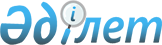 О районном бюджете на 2016-2018 годыРешение маслихата Сарысуского района Жамбылской области от 25 декабря 2015 года № 56-3. Зарегистрировано Департаментом юстиции Жамбылской области 29 декабря 2015 года № 2888      Примечание РЦПИ.

      В тексте документа сохранена пунктуация и орфография оригинала.

      В соответствии со статьей 75 Бюджетного кодекса Республики Казахстан от 4 декабря 2008 года, статьей 6 Закона Республики Казахстан "О местном управлении и самоуправлении в Республике Казахстан" от 23 января 2001 года районный маслихат РЕШИЛ: 

      1. Утвердить районный бюджет на 2016 – 2018 годы согласно приложениям 1, 2, 3 соответственно, в том числе на 2016 год в следующих объемах:

      1) доходы – 7 453 632 тысяч тенге, в том числе:

      налоговые поступления – 685 901 тысяч тенге;

      неналоговые поступления – 5 372 тысячи тенге; 

      поступления от продажи основного капитала – 3 606 тысячи тенге;

      поступления трансфертов – 6 758 753 тысяч тенге; 

      2) затраты – 7 465 050 тысячи тенге; 

      3) чистое бюджетное кредитование – 33 146 тысяч тенге; 

      бюджетные кредиты – 50 904 тысяч тенге;

      погашение бюджетных кредитов – 17 758 тысяч тенге;

      4) сальдо по операциям с финансовыми активами – 0 тысяч тенге;

      приобретение финансовых активов – 0 тысяч тенге;

      поступления от продажи финансовых активов государства – 0 тысяч тенге;

      5) дефицит (профицит) бюджета – - 44 564 тысяч тенге;

      6) финансирование дефицита (использование профицита) бюджета – 44 564 тысяч тенге;

      поступления займов – 50 904 тысяч тенге;

      погашение займов – 17 758 тысяч тенге;

      используемые остатки бюджетных средств – 11 418 тысяч тенге.

      Сноска. Пункт 1 с изменениями, внесенными решениями Сарысуского районного маслихата Жамбылской области от 10.03.2016 № 60-4; 12.05.2016 № 3-2;18.07.2016 № 5-2; 16.09.2016 № 7-2; 24.10.2016 № 9-4; 06.12.2016 № 11-4 (вводится в действие с 01.01.2016).

      2. Утвердить на 2016 год объем субвенции в размере 3 787 106 тысяч тенге.

      3. В соответствии со статьей 18 Закона Республики Казахстан от 8 июля 2005 года "О государственном регулировании развития агропромышленного комплекса и сельских территорий" на 2016-2018 годы предусмотреть средства на выплату надбавки к заработной плате специалистам государственных учреждений и организаций социального обеспечения, образования, культуры и спорта, финансируемых из районного бюджета, работающим в сельской местности в размере двадцати пяти процентов от оклада и тарифной ставки по сравнению со ставками специалистов, занимающихся этими видами деятельности в городских условиях. 

      4. Утвердить объем резерва местного исполнительного органа района на 2016 год в размере - 11 900 тысяч тенге.

      5. Утвердить перечень бюджетных программ развития на 2016 - 2018 годы согласно приложению 4.

      6. Утвердить перечень выделенных денежных средств из районного бюджета на 2016 – 2018 годы по программе сельских округов согласно приложению 5.

      7. Утвердить перечень бюджетных программ, не подлежащих секвестру в процессе исполнения местных бюджетов на 2016 – 2018 годы согласно приложению 6.

      8. Утвердить перечень целевые трансферты органа местного самоуправления на 2016 – 2018 годы согласно приложению 7

      9. Контроль за исполнением настоящего решения возложить на постоянную комиссию по социально-экономическому развития района, финансов и бюджету, охраны окружающей среды и природопользования, административно-территориального устройства, предпринимательства и сельского хозяйства районного маслихата. 

      10. Настоящее решение вступает в силу со дня государственной регистрации в органах юстиции и вводится в действие с 1 января 2016 года.

 Районный бюджет на 2016 год      Сноска. Приложение 1 - в редакции решения Сарысуского районного маслихата Жамбылской области от 06.12.2016 № 11-4 (вводится в действие с 01.01.2016 ).

 Районный бюджет на 2017 год Районный бюджет на 2018 год Перечень бюджетных программ развития на 2016 - 2018 годы Перечень выделенных денежных средств из районного бюджета по программе сельских округов на 2016 - 2018 годы      Сноска. Сноска. Приложение 5 - в редакции решения Сарысуского районного маслихата Жамбылской области от 06.12.2016 № 11-4 (вводится в действие с 01.01.2016 ).

      тысяч тенге

      Продолжение таблицы

      тысяч тенге

      Продолжение таблицы

      тысяч тенге

 Перечень бюджетных программ, не подлежащих секвестру в процессе исполнения районного бюджета на 2016 - 2018 годы Целевые трансферты органам местного самоуправления на 2016-2018 годы            тысяч тенге


					© 2012. РГП на ПХВ «Институт законодательства и правовой информации Республики Казахстан» Министерства юстиции Республики Казахстан
				
      Председатель сессии 

      районного маслихата 

Н. Прекешов

      Секретарь районного

       маслихата 

Б. Дондаулы
Приложение 1 к решению
маслихата Сарысуского района
№ 56-3 от 25 декабря 2015 годаКатегория 

Категория 

Категория 

Категория 

Cумма (тысяч тенге)

Класс 

Класс 

Класс 

Cумма (тысяч тенге)

Подкласс

Подкласс

Cумма (тысяч тенге)

1

2

3

4

5

І. ДОХОДЫ

7453632

1

Налоговые поступления

685901

01

Подоходный налог

251902

2

Индивидуальный подоходный налог

251902

03

Социальный налог

207100

1

Социальный налог

207100

04

Hалоги на собственность

167524

1

Hалоги на имущество

123396

3

Земельный налог

6854

4

Hалог на транспортные средства

36234

5

Единый земельный налог

1040

05

Внутренние налоги на товары, работы и услуги

53171

2

Акцизы

31050

3

Поступления за использование природных и других ресурсов

8200

4

Сборы за ведение предпринимательской и профессиональной деятельности

13814

5

Налог на игорный бизнес

107

07

Прочие налоги

270

1

Прочие налоги

270

08

Обязательные платежи, взимаемые за совершение юридически значимых действий и (или) выдачу документов уполномоченными на то государственными органами или должностными лицами

5934

1

Государственная пошлина

5934

2

Неналоговые поступления

5372

01

Доходы от государственной собственности

2148

1

Поступления части чистого дохода государственных
предприятий

73

4

Доходы на доли участия в юридических лицах, находящиеся в государственной собственности

153

5

Доходы от аренды имущества, находящегося в государственной собственности

1909

7

Вознаграждения по кредитам, выданным из государственного бюджета

13

04

Штрафы, пени, санкции, взыскания, налагаемые

государственными учреждениями, финансируемыми из

государственного бюджета, а также содержащимися

и финансируемыми из бюджета (сметы расходов)

Национального Банка Республики Казахстан

1174

1

Штрафы, пени, санкции, взыскания, налагаемые
государственными учреждениями, финансируемыми из
государственного бюджета, а также содержащимися и
финансируемыми из бюджета (сметы расходов)
Национального Банка Республики Казахстан, за
исключением поступлений от организаций нефтяного
сектора

1174

06

Прочие неналоговые поступления

2050

1

Прочие неналоговые поступления

2050

3

Поступления от продажи основного капитала

3606

01

Продажа государственного имущества,
закрепленного за государственными учреждениями

374

1

Продажа государственного имущества, закрепленного за
государственными учреждениями

374

03

Продажа земли и нематериальных активов

3232

1

Продажа земли

3198

2

Продажа нематериальных активов

34

4

Поступления трансфертов 

6758753

02

Трансферты из вышестоящих органов государственного управления

6758753

2

Трансферты из областного бюджета

6758753

Функциональная группа

Функциональная группа

Функциональная группа

Функциональная группа

Сумма 

(тысяч тенге)

Администратор бюджетных программ 

Администратор бюджетных программ 

Администратор бюджетных программ 

Сумма 

(тысяч тенге)

Программа

Программа

Сумма 

(тысяч тенге)

1

2

3

4

5

ІІ.РАСХОДЫ 

7465050

01

Государственные услуги общего характера

415307

112

Аппарат маслихата района (города областного значения)

19471

001

Услуги по обеспечению деятельности маслихата района (города областного значения)

18628

003

Капитальные расходы государственного органа 

843

122

Аппарат акима района (города областного значения)

106361

001

Услуги по обеспечению деятельности акима района (города областного значения)

100237

003

Капитальные расходы государственного органа 

6124

123

Аппарат акима района в городе, города районного значения, поселка, села, сельского округа

223637

001

Услуги по обеспечению деятельности акима района в городе, города районного значения, поселка, села, сельского округа

218401

022

Капитальные расходы государственного органа

5236

452

Отдел финансов района (города областного значения)

19013

001

Услуги по реализации государственной политики в области исполнения бюджета района (города областного значения) и управления коммунальной собственностью района (города областного значения)

17112

003

Проведение оценки имущества в целях налогообложения

1060

010

Приватизация, управление коммунальным имуществом, постприватизационная деятельность и регулирование споров, связанных с этим 

0

018

Капитальные расходы государственного органа

841

453

Отдел экономики и бюджетного планирования района (города областного значения)

16772

001

Услуги по реализации государственной политики в области формирования и развития экономической политики, системы государственного планирования и управления района (города областного значения)

16087

004

Капитальные расходы государственного органа 

685

458

Отдел жилищно-коммунального хозяйства, пассажирского транспорта и автомобильных дорог района (города областного значения)

20185

001

Услуги по реализации государственной политики на местном уровне в области жилищно-коммунального хозяйства, пассажирского транспорта и автомобильных дорог 

16935

013

Капитальные расходы государственного органа 

450

067

Капитальные расходы подведомственных государственных учреждений и организаций

2800

494

Отдел предпринимательства и промышленности района (города областного значения)

9868

001

Услуги по реализации государственной политики на местном уровне в области развития предпринимательства и промышленности

8248

003

Капитальные расходы государственного органа 

1270

032

Капитальные расходы подведомственных государственных учреждений и организаций

350

02

Оборона

21634

122

Аппарат акима района (города областного значения)

2941

005

Мероприятия в рамках исполнения всеобщей воинской обязанности

2941

122

Аппарат акима района (города областного значения)

18693

006

Предупреждение и ликвидация чрезвычайных ситуаций масштаба района (города областного значения)

16609

007

Мероприятия по профилактике и тушению степных пожаров районного (городского) масштаба, а также пожаров в населенных пунктах, в которых не созданы органы государственной противопожарной службы

2084

03

Общественный порядок, безопасность, правовая, судебная, уголовно-исполнительная деятельность

4989

458

Отдел жилищно-коммунального хозяйства, пассажирского транспорта и автомобильных дорог района (города областного значения)

4989

021

Обеспечение безопасности дорожного движения в населенных пунктах

4989

04

Образование

4909976

464

Отдел образования района (города областного значения)

511287

009

Обеспечение деятельности организаций дошкольного воспитания и обучения

222011

040

Реализация государственного образовательного заказа в дошкольных организациях образования

289276

466

Отдел архитектуры, градостроительства и строительства района (города областного значения)

388893

037

Строительство и реконструкция объектов дошкольного воспитания и обучения

388893

123

Аппарат акима района в городе, города районного значения, поселка, села, сельского округа

2975

005

Организация бесплатного подвоза учащихся до школы и обратно в сельской местности

2975

464

Отдел образования района (города областного значения)

3339950

003

Общеобразовательное обучение

2929439

006

Дополнительное образование для детей

410511

465

Отдел физической культуры и спорта района (города областного значения)

204032

017

Дополнительное образование для детей и юношества по спорту

204032

466

Отдел архитектуры, градостроительства и строительства района (города областного значения)

170120

021

Строительство и реконструкция объектов начального, основного среднего и общего среднего образования

170120

464

Отдел образования района (города областного значения)

292719

001

Услуги по реализации государственной политики на местном уровне в области образования 

15733

005

Приобретение и доставка учебников, учебно-методических комплексов для государственных учреждений образования района (города областного значения)

45000

007

Проведение школьных олимпиад, внешкольных мероприятий и конкурсов районного (городского) масштаба

2000

015

Ежемесячная выплата денежных средств опекунам (попечителям) на содержание ребенка-сироты (детей-сирот), и ребенка (детей), оставшегося без попечения родителей

11256

022

Выплата единовременных денежных средств казахстанским гражданам, усыновившим (удочерившим) ребенка (детей)-сироту и ребенка (детей), оставшегося без попечения родителей

0

029

Обследование психического здоровья детей и подростков и оказание психолого-медико-педагогической консультативной помощи населению

18949

067

Капитальные расходы подведомственных государственных учреждений и организаций

199781

06

Социальная помошь и социальное обеспечение

422188

451

Отдел занятости и социальных программ района (города областного значения)

158075

005

Государственная адресная социальная помощь

2433

016

Государственные пособия на детей до 18 лет

111988

025

Внедрение обусловленной денежной помощи по проекту Өрлеу

43654

464

Отдел образования района (города областного значения)

1817

030

Содержание ребенка (детей), переданного патронатным воспитателям

1817

451

Отдел занятости и социальных программ района (города областного значения)

224176

002

Программа занятости

108627

004

Оказание социальной помощи на приобретение топлива специалистам здравоохранения, образования, социального обеспечения, культуры, спорта и ветеринарии в сельской местности в соответствии с законодательством Республики Казахстан

8475

006

Оказание жилищной помощи 

21978

007

Социальная помощь отдельным категориям нуждающихся граждан по решениям местных представительных органов

11440

010

Материальное обеспечение детей-инвалидов, воспитывающихся и обучающихся на дому

3094

014

Оказание социальной помощи нуждающимся гражданам на дому

31507

017

Обеспечение нуждающихся инвалидов обязательными гигиеническими средствами и предоставление услуг специалистами жестового языка, индивидуальными помощниками в соответствии с индивидуальной программой реабилитации инвалида

37217

023

Обеспечение деятельности центров занятости населения

1838

464

Отдел образования района (города областного значения)

3030

008

Социальная поддержка обучающихся и воспитанников организаций образования очной формы обучения в виде льготного проезда на общественном транспорте (кроме такси) по решению местных представительных органов

3030

451

Отдел занятости и социальных программ района (города областного значения)

33719

001

Услуги по реализации государственной политики на местном уровне в области обеспечения занятости и реализации социальных программ для населения

30394

011

Оплата услуг по зачислению, выплате и доставке пособий и других социальных выплат

1585

021

Капитальные расходы государственного органа 

1250

067

Капитальные расходы подведомственных государственных учреждений и организаций

490

458

Отдел жилищно-коммунального хозяйства, пассажирского транспорта и автомобильных дорог района (города областного значения)

1371

050

Реализация Плана мероприятий по обеспечению прав и улучшению качества жизни инвалидов в Республике Казахстан на 2012 – 2018 годы

1371

07

Жилищно-коммунальное хозяйство

790628

455

Отдел культуры и развития языков района (города областного значения)

684

024

Ремонт объектов в рамках развития городов и сельских населенных пунктов по Дорожной карте занятости 2020

684

458

Отдел жилищно-коммунального хозяйства, пассажирского транспорта и автомобильных дорог района (города областного значения)

25462

003

Организация сохранения государственного жилищного фонда

7402

041

Ремонт и благоустройство объектов в рамках развития городов и сельских населенных пунктов по Дорожной карте занятости 2020

18060

464

Отдел образования района (города областного значения)

51260

026

Ремонт объектов в рамках развития городов и сельских населенных пунктов по Дорожной карте занятости 2020

51260

466

Отдел архитектуры, градостроительства и строительства района (города областного значения)

195963

003

Проектирование и (или) строительство, реконструкция жилья коммунального жилищного фонда

195963

479

Отдел жилищной инспекции района (города областного значения)

10189

001

Услуги по реализации государственной политики на местном уровне в области жилищного фонда

9949

005

Капитальные расходы государственного органа 

240

123

Аппарат акима района в городе, города районного значения, поселка, села, сельского округа

1565

014

Организация водоснабжения населенных пунктов

 

1565

458

Отдел жилищно-коммунального хозяйства, пассажирского транспорта и автомобильных дорог района (города областного значения)

170904

011

Обеспечение бесперебойного теплоснабжения малых городов

155994

012

Функционирование системы водоснабжения и водоотведения 

13410

026

Организация эксплуатации тепловых сетей, находящихся в коммунальной собственности районов (городов областного значения)

1500

466

Отдел архитектуры, градостроительства и строительства района (города областного значения)

207585

005

Развитие коммунального хозяйства

1657

006

Развитие системы водоснабжения и водоотведения 

201208

007

Развитие благоустройства городов и населенных пунктов

0

058

Развитие системы водоснабжения и водоотведения в сельских населенных пунктах

4720

123

Аппарат акима района в городе, города районного значения, поселка, села, сельского округа

60093

008

Освещение улиц населенных пунктов

26446

011

Благоустройство и озеленение населенных пунктов

33647

458

Отдел жилищно-коммунального хозяйства, пассажирского транспорта и автомобильных дорог района (города областного значения)

66923

015

Освещение улиц населенных пунктов

7529

016

Обеспечение санитарии населенных пунктов

18239

018

Благоустройство и озеленение населенных пунктов

41155

08

Культура, спорт, туризм и информационное пространство

385033

455

Отдел культуры и развития языков района (города областного значения)

159697

003

Поддержка культурно-досуговой работы

159697

465

Отдел физической культуры и спорта района (города областного значения)

24310

001

Услуги по реализации государственной политики на местном уровне в сфере физической культуры и спорта

7780

004

Капитальные расходы государственного органа 

240

006

Проведение спортивных соревнований на районном (города областного значения) уровне

5300

007

Подготовка и участие членов сборных команд района (города областного значения) по различным видам спорта на областных спортивных соревнованиях

9310

032

Капитальные расходы подведомственных государственных учреждений и организаций

1680

466

тдел архитектуры, градостроительства и строительства района (города областного значения)

3055

008

Развитие объектов спорта

3055

455

Отдел культуры и развития языков района (города областного значения)

102687

006

Функционирование районных (городских) библиотек

102187

007

Развитие государственного языка и других языков народа Казахстана

500

456

Отдел внутренней политики района (города областного значения)

29165

002

Услуги по проведению государственной информационной политики

29165

455

Отдел культуры и развития языков района (города областного значения)

21285

001

Услуги по реализации государственной политики на местном уровне в области развития языков и культуры

9201

010

Капитальные расходы государственного органа

240

032

Капитальные расходы подведомственных государственных учреждений и организаций

11844

456

Отдел внутренней политики района (города областного значения)

44834

001

Услуги по реализации государственной политики на местном уровне в области информации, укрепления государственности и формирования социального оптимизма граждан

21779

003

Реализация мероприятий в сфере молодежной политики

21718

006

Капитальные расходы государственного органа 

365

032

Капитальные расходы подведомственных государственных учреждений и организаций

972

10

Сельское, водное, лесное, рыбное хозяйство, особо охраняемые природные территории, охрана окружающей среды и животного мира, земельные отношения

150547

462

Отдел сельского хозяйства района (города областного значения)

27314

001

Услуги по реализации государственной политики на местном уровне в сфере сельского хозяйства

13983

006

Капитальные расходы государственного органа 

486

099

Реализация мер по оказанию социальной поддержки специалистов

12845

466

Отдел архитектуры, градостроительства и строительства района (города областного значения)

38

010

Развитие объектов сельского хозяйства

38

473

Отдел ветеринарии района (города областного значения)

31736

001

Услуги по реализации государственной политики на местном уровне в сфере ветеринарии

12885

003

Капитальные расходы государственного органа

368

005

Обеспечение функционирования скотомогильников (биотермических ям)

6390

006

Организация санитарного убоя больных животных

5692

007

Организация отлова и уничтожения бродячих собак и кошек

1500

008

Возмещение владельцам стоимости изымаемых и уничтожаемых больных животных, продуктов и сырья животного происхождения

3901

009

Проведение ветеринарных мероприятий по энзоотическим болезням животных

1000

463

Отдел земельных отношений района (города областного значения)

12456

001

Услуги по реализации государственной политики в области регулирования земельных отношений на территории района (города областного значения)

12006

006

Землеустройство, проводимое при установлении границ районов городов областного значения, районного значения, сельских округов, поселков, сел

0

007

Капитальные расходы государственного органа

450

473

Отдел ветеринарии района (города областного значения)

79003

011

Проведение противоэпизоотических мероприятий

79003

11

Промышленность, архитектурная, градостроительная и строительная деятельность

21896

466

Отдел архитектуры, градостроительства и строительства района (города областного значения)

21896

001

Услуги по реализации государственной политики в области строительства, улучшения архитектурного облика городов, районов и населенных пунктов области и обеспечению рационального и эффективного градостроительного освоения территории района (города областного значения)

17058

013

Разработка схем градостроительного развития территории района, генеральных планов городов районного (областного) значения, поселков и иных сельских населенных пунктов

4344

015

Капитальные расходы государственного органа

494

12

Транспорт и коммуникации

222928

458

Отдел жилищно-коммунального хозяйства, пассажирского транспорта и автомобильных дорог района (города областного значения)

222928

023

Обеспечение функционирования автомобильных дорог

8728

045

Капитальный и средний ремонт автомобильных дорог районного значения и улиц населенных пунктов

210200

037

Субсидирование пассажирских перевозок по социально значимым городским (сельским), пригородным и внутрирайонным сообщениям 

4000

13

Прочие

34698

494

Отдел предпринимательства и промышленности района (города областного значения)

5398

006

Поддержка предпринимательской деятельности

5398

123

Аппарат акима района в городе, города районного значения, поселка, села, сельского округа

17400

040

Реализация мер по содействию экономическому развитию регионов в рамках Программы "Развитие регионов" 

17400

452

Отдел финансов района (города областного значения)

11900

012

Резерв местного исполнительного органа района (города областного значения) 

11900

14

Обслуживание долга

126

452

Отдел финансов района (города областного значения)

126

013

Обслуживание долга местных исполнительных органов по выплате вознаграждений и иных платежей по займам из областного бюджета

126

15

Трансферты

84263

452

Отдел финансов района (города областного значения)

84263

006

Возврат неиспользованных (недоиспользованных) целевых трансфертов

1152

007

Бюджетные изъятия

5550

051

Трансферты органам местного самоуправления

76528

053

Возврат сумм неиспользованных (недоиспользованных) целевых трансфертов на развитие, выделенных в истекшем финансовом году, разрешенных доиспользовать по решению местных исполнительных органов

1033

16

Погашение займов

837

452

Отдел финансов района (города областного значения)

837

021

Возврат неиспользованных бюджетных кредитов, выданных из местного бюджета

837

ІІІ. ЧИСТОЕ БЮДЖЕТНОЕ КРЕДИТОВАНИЕ

33146

Бюджетные кредиты

50904

10

Сельское, водное, лесное, рыбное хозяйство, особо охраняемые природные территории, охрана окружающей среды и животного мира, земельные отношения

50904

462

Отдел сельского хозяйства района (города областного значения)

50904

008

Бюджетные кредиты для реализации мер социальной поддержки специалистов

50904

5

Погашение бюджетных кредитов

17758

1

Погашение бюджетных кредитов, выданных из государственного бюджета

17758

13

Погашение бюджетных кредитов, выданных из местного бюджета физическим лицам

17758

ІV. САЛЬДО ПО ОПЕРАЦИЯМ С ФИНАНСОВЫМИ АКТИВАМИ

0

Приобретение финансовых активов

0

Поступления от продаж финансовых активов государства

0

V.ДЕФИЦИТ (ПРОФИЦИТ) БЮДЖЕТА

-44564

VІ. ФИНАНСИРОВАНИЕ ДЕФИЦИТА (ИСПОЛЬЗОВАНИЕ ПРОФИЦИТА) БЮДЖЕТА

44564

7

Поступления займов

50904

2

Внешние государственные займы

50904

03

Займы, получаемые местным исполнительным органом района (города областного значения)

50904

16

Погашение займов

17758

452

Отдел финансов района (города областного значения)

17758

008

Погашение долга местного исполнительного органа перед вышестоящим бюджетом

17758

8

Используемые остатки бюджетных средств

11418

2

Остатки бюджетных средств на конец отчетного периода

11418

01

Остатки бюджетных средств на конец отчетного периода

11418

Приложение 2 к решению
маслихата Сарысуского района
№ 56-3 от 25 декабря 2015 годаКатегория 

Категория 

Категория 

Категория 

Cумма (тысяч тенге)

Класс 

Класс 

Класс 

Cумма (тысяч тенге)

Подкласс

Подкласс

Cумма (тысяч тенге)

1

2

3

4

5

І. ДОХОДЫ

5074401

1

Налоговые поступления

581201

01

Подоходный налог

222875

2

Индивидуальный подоходный налог

222875

03

Социальный налог

193638

1

Социальный налог

193638

04

Hалоги на собственность

121254

1

Hалоги на имущество

76926

3

Земельный налог

6554

4

Hалог на транспортные средства

36734

5

Единый земельный налог

1040

05

Внутренние налоги на товары, работы и услуги

34470

2

Акцизы

16050

3

Поступления за использование природных и других ресурсов

8660

4

Сборы за ведение предпринимательской и профессиональной деятельности

9621

5

Налог на игорный бизнес

139

07

Прочие налоги

430

1

Прочие налоги

430

08

Обязательные платежи, взимаемые за совершение юридически значимых действий и (или) выдачу документов уполномоченными на то государственными органами или должностными лицами

8534

1

Государственная пошлина

8534

2

Неналоговые поступления

9696

01

Доходы от государственной собственности

5995

1

Поступления части чистого дохода государственных
предприятий

432

4

Доходы на доли участия в юридических лицах, находящиеся в государственной собственности

230

5

Доходы от аренды имущества, находящегося в государственной собственности

5333

04

Штрафы, пени, санкции, взыскания, налагаемые государственными учреждениями, финансируемыми из государственного бюджета, а также содержащимися и финансируемыми из бюджета (сметы расходов) Национального Банка Республики Казахстан

251

1

Штрафы, пени, санкции, взыскания, налагаемые
государственными учреждениями, финансируемыми из
государственного бюджета, а также содержащимися и
финансируемыми из бюджета (сметы расходов) Национального Банка Республики Казахстан, за исключением поступлений от организаций нефтяного сектора

251

06

Прочие неналоговые поступления

3450

1

Прочие неналоговые поступления

 3450

3

Поступления от продажи основного капитала

13864

01

Продажа государственного имущества, закрепленного за государственными учреждениями

1522

1

Продажа государственного имущества, закрепленного за
государственными учреждениями

1522

03

Продажа земли и нематериальных активов

12342

1

Продажа земли

10498

2

Продажа нематериальных активов

1844

4

Поступления трансфертов 

4469640

02

Трансферты из вышестоящих органов государственного управления

4469640

2

Трансферты из областного бюджета

4469640

Функциональная группа

Функциональная группа

Функциональная группа

Функциональная группа

Сумма (тысяч тенге)

Администратор бюджетных программ 

Администратор бюджетных программ 

Администратор бюджетных программ 

Сумма (тысяч тенге)

Программа

Программа

Сумма (тысяч тенге)

1

2

3

4

5

ІІ. РАСХОДЫ 

5074401

01

Государственные услуги общего характера

325795

112

Аппарат маслихата района (города областного значения)

15427

001

Услуги по обеспечению деятельности маслихата района (города областного значения)

14649

003

Капитальные расходы государственного органа 

778

122

Аппарат акима района (города областного значения)

83670

001

Услуги по обеспечению деятельности акима района (города областного значения)

81635

003

Капитальные расходы государственного органа 

2035

123

Аппарат акима района в городе, города районного значения, поселка, села, сельского округа

177686

001

Услуги по обеспечению деятельности акима района в городе, города районного значения, поселка, села, сельского округа

172850

022

Капитальные расходы государственного органа

4836

452

Отдел финансов района (города областного значения)

17371

001

Услуги по реализации государственной политики в области исполнения бюджета района (города областного значения) и управления коммунальной собственностью района (города областного значения)

14088

003

Проведение оценки имущества в целях налогообложения

1364

010

Приватизация, управление коммунальным имуществом, постприватизационная деятельность и регулирование споров, связанных с этим 

1500

018

Капитальные расходы государственного органа

419

453

Отдел экономики и бюджетного планирования района (города областного значения)

11556

001

Услуги по реализации государственной политики в области формирования и развития экономической политики, системы государственного планирования и управления района (города областного значения)

11056

004

Капитальные расходы государственного органа 

500

458

Отдел жилищно-коммунального хозяйства, пассажирского транспорта и автомобильных дорог района (города областного значения)

14239

001

Услуги по реализации государственной политики на местном уровне в области жилищно-коммунального хозяйства, пассажирского транспорта и автомобильных дорог 

14089

013

Капитальные расходы государственного органа 

150

494

Отдел предпринимательства и промышленности района (города областного значения)

5846

001

Услуги по реализации государственной политики на местном уровне в области развития предпринимательства и промышленности

5466

003

Капитальные расходы государственного органа 

180

032

Капитальные расходы подведомственных государственных учреждений и организаций

200

02

Оборона

9798

122

Аппарат акима района (города областного значения)

2241

005

Мероприятия в рамках исполнения всеобщей воинской обязанности

2241

122

Аппарат акима района (города областного значения)

7557

006

Предупреждение и ликвидация чрезвычайных ситуаций масштаба района (города областного значения)

5057

007

Мероприятия по профилактике и тушению степных пожаров районного (городского) масштаба, а также пожаров в населенных пунктах, в которых не созданы органы государственной противопожарной службы

2500

04

Образование

3443015

464

Отдел образования района (города областного значения)

447229

009

Обеспечение деятельности организаций дошкольного воспитания и обучения

172718

040

Реализация государственного образовательного заказа в дошкольных организациях образования

274511

123

Аппарат акима района в городе, города районного значения, поселка, села, сельского округа

3108

005

Организация бесплатного подвоза учащихся до школы и обратно в сельской местности

3108

464

Отдел образования района (города областного значения)

2465074

003

Общеобразовательное обучение

2175136

006

Дополнительное образование для детей

289938

465

Отдел физической культуры и спорта района (города областного значения)

153019

017

Дополнительное образование для детей и юношества по спорту

153019

466

Отдел архитектуры, градостроительства и строительства района (города областного значения)

198901

021

Строительство и реконструкция объектов начального, основного среднего и общего среднего образования

198901

464

Отдел образования района (города областного значения)

175684

001

Услуги по реализации государственной политики на местном уровне в области образования 

11281

005

Приобретение и доставка учебников, учебно-методических комплексов для государственных учреждений образования района (города областного значения)

68838

007

Проведение школьных олимпиад, внешкольных мероприятий и конкурсов районного (городского) масштаба

2000

015

Ежемесячная выплата денежных средств опекунам (попечителям) на содержание ребенка-сироты (детей-сирот), и ребенка (детей), оставшегося без попечения родителей

14806

029

Обследование психического здоровья детей и подростков и оказание психолого-медико-педагогической консультативной помощи населению

12606

067

Капитальные расходы подведомственных государственных учреждений и организаций

66153

06

Социальная помощь и социальное обеспечение

389888

451

Отдел занятости и социальных программ района (города областного значения)

154602

006

Государственная адресная социальная помощь

2233

016

Государственные пособия на детей до 18 лет

125069

025

Внедрение обусловленной денежной помощи по проекту Өрлеу

27300

464

Отдел образования района (города областного значения)

1567

030

Содержание ребенка (детей), переданного патронатным воспитателям

1567

451

Отдел занятости и социальных программ района (города областного значения)

203359

002

Программа занятости

83942

004

Оказание социальной помощи на приобретение топлива специалистам здравоохранения, образования, социального обеспечения, культуры, спорта и ветеринарии в сельской местности в соответствии с законодательством Республики Казахстан

9395

006

Оказание жилищной помощи 

41100

007

Социальная помощь отдельным категориям нуждающихся граждан по решениям местных представительных органов

13582

010

Материальное обеспечение детей-инвалидов, воспитывающихся и обучающихся на дому

5448

014

Оказание социальной помощи нуждающимся гражданам на дому

19485

017

Обеспечение нуждающихся инвалидов обязательными гигиеническими средствами и предоставление услуг специалистами жестового языка, индивидуальными помощниками в соответствии с индивидуальной программой реабилитации инвалида

29352

023

Обеспечение деятельности центров занятости населения

1055

464

Отдел образования района (города областного значения)

2700

008

Социальная поддержка обучающихся и воспитанников организаций образования очной формы обучения в виде льготного проезда на общественном транспорте (кроме такси) по решению местных представительных органов

2700

451

Отдел занятости и социальных программ района (города областного значения)

27660

001

Услуги по реализации государственной политики на местном уровне в области обеспечения занятости и реализации социальных программ для населения

25200

011

Оплата услуг по зачислению, выплате и доставке пособий и других социальных выплат

1800

021

Капитальные расходы государственного органа 

660

07

Жилищно-коммунальное хозяйство

94185

479

Отдел жилищной инспекции района (города областного значения)

7879

001

Услуги по реализации государственной политики на местном уровне в области жилищного фонда

7729

005

Капитальные расходы государственного органа 

150

458

Отдел жилищно-коммунального хозяйства, пассажирского транспорта и автомобильных дорог района (города областного значения)

15452

012

Функционирование системы водоснабжения и водоотведения 

15452

123

Аппарат акима района в городе, города районного значения, поселка, села, сельского округа

27246

008

Освещение улиц населенных пунктов

27246

458

Отдел жилищно-коммунального хозяйства, пассажирского транспорта и автомобильных дорог района (города областного значения)

43608

016

Обеспечение санитарии населенных пунктов

18608

018

Благоустройство и озеленение населенных пунктов

25000

08

Культура, спорт, туризм и информационное пространство

286564

455

Отдел культуры и развития языков района (города областного значения)

118419

003

Поддержка культурно-досуговой работы

118419

465

Отдел физической культуры и спорта района (города областного значения)

18160

001

Услуги по реализации государственной политики на местном уровне в сфере физической культуры и спорта

6010

004

Капитальные расходы государственного органа 

150

006

Проведение спортивных соревнований на районном (города областного значения) уровне

5000

007

Подготовка и участие членов сборных команд района (города областного значения) по различным видам спорта на областных спортивных соревнованиях

7000

455

Отдел культуры и развития языков района (города областного значения)

78105

006

Функционирование районных (городских) библиотек

77605

007

Развитие государственного языка и других языков народа Казахстана

500

456

Отдел внутренней политики района (города областного значения)

29265

002

Услуги по проведению государственной информационной политики

29265

455

Отдел культуры и развития языков района (города областного значения)

15482

001

Услуги по реализации государственной политики на местном уровне в области развития языков и культуры

7222

010

Капитальные расходы государственного органа

150

032

Капитальные расходы подведомственных государственных учреждений и организаций

8110

456

Отдел внутренней политики района (города областного значения)

27133

001

Услуги по реализации государственной политики на местном уровне в области информации, укрепления государственности и формирования социального оптимизма граждан

12714

003

Реализация мероприятий в сфере молодежной политики

13944

006

Капитальные расходы государственного органа 

275

032

Капитальные расходы подведомственных государственных учреждений и организаций

200

10

Сельское, водное, лесное, рыбное хозяйство, особо охраняемые природные территории, охрана окружающей среды и животного мира, земельные отношения

161555

462

Отдел сельского хозяйства района (города областного значения)

23406

001

Услуги по реализации государственной политики на местном уровне в сфере сельского хозяйства

10725

006

Капитальные расходы государственного органа 

196

099

Реализация мер по оказанию социальной поддержки специалистов

12485

466

Отдел архитектуры, градостроительства и строительства района (города областного значения)

35891

010

Развитие объектов сельского хозяйства

35891

473

Отдел ветеринарии района (города областного значения)

22449

001

Услуги по реализации государственной политики на местном уровне в сфере ветеринарии

8956

003

Капитальные расходы государственного органа

400

007

Организация отлова и уничтожения бродячих собак и кошек

1500

008

Возмещение владельцам стоимости изымаемых и уничтожаемых больных животных, продуктов и сырья животного происхождения

11593

463

Отдел земельных отношений района (города областного значения)

14809

001

Услуги по реализации государственной политики в области регулирования земельных отношений на территории района (города областного значения)

9559

006

Землеустройство, проводимое при установлении границ районов городов областного значения, районного значения, сельских округов, поселков, сел

5000

007

Капитальные расходы государственного органа

250

473

Отдел ветеринарии района (города областного значения)

65000

011

Проведение противоэпизоотических мероприятий

65000

11

Промышленность, архитектурная, градостроительная и строительная деятельность

13725

466

Отдел архитектуры, градостроительства и строительства района (города областного значения)

13725

001

Услуги по реализации государственной политики в области строительства, улучшения архитектурного облика городов, районов и населенных пунктов области и обеспечению рационального и эффективного градостроительного освоения территории района (города областного значения)

13365

015

Капитальные расходы государственного органа

360

12

Транспорт и коммуникации

273760

458

Отдел жилищно-коммунального хозяйства, пассажирского транспорта и автомобильных дорог района (города областного значения)

273760

023

Обеспечение функционирования автомобильных дорог

10000

045

Капитальный и средний ремонт автомобильных дорог районного значения и улиц населенных пунктов

259760

037

Субсидирование пассажирских перевозок по социально значимым городским (сельским), пригородным и внутрирайонным сообщениям 

4000

13

Прочие

33567

494

Отдел предпринимательства и промышленности района (города областного значения)

4072

006

Поддержка предпринимательской деятельности

4072

123

Аппарат акима района в городе, города районного значения, поселка, села, сельского округа

17400

040

Реализация мер по содействию экономическому развитию регионов в рамках Программы "Развитие регионов" 

17400

452

Отдел финансов района (города областного значения)

12095

012

Резерв местного исполнительного органа района (города областного значения) 

12095

14

Обслуживание долга

0

452

Отдел финансов района (города областного значения)

0

013

Обслуживание долга местных исполнительных органов по выплате вознаграждений и иных платежей по займам из областного бюджета

0

15

Трансферты

42549

452

Отдел финансов района (города областного значения)

42549

051

Трансферты органам местного самоуправления

42549

ІІІ. ЧИСТОЕ БЮДЖЕТНОЕ КРЕДИТОВАНИЕ

0

Бюджетные кредиты

0

10

Сельское, водное, лесное, рыбное хозяйство, особо охраняемые природные территории, охрана окружающей среды и животного мира, земельные отношения

0

462

Отдел сельского хозяйства района (города областного значения)

0

008

Бюджетные кредиты для реализации мер социальной поддержки специалистов

0

5

Погашение бюджетных кредитов

0

1

Погашение бюджетных кредитов, выданных из государственного бюджета

0

13

Погашение бюджетных кредитов, выданных из местного бюджета физическим лицам

0

ІV. САЛЬДО ПО ОПЕРАЦИЯМ С ФИНАНСОВЫМИ АКТИВАМИ

0

Приобретение финансовых активов

0

Поступления от продаж финансовых активов государства

0

V. ДЕФИЦИТ (ПРОФИЦИТ) БЮДЖЕТА

0

VІ. ФИНАНСИРОВАНИЕ ДЕФИЦИТА (ИСПОЛЬЗОВАНИЕ ПРОФИЦИТА) БЮДЖЕТА

0

7

Поступления займов

0

2

Внешние государственные займы

0

03

Займы, получаемые местным исполнительным органом района (города областного значения)

0

16

Погашение займов

0

452

Отдел финансов района (города областного значения)

0

008

Погашение долга местного исполнительного органа перед вышестоящим бюджетом

0

8

Используемые остатки бюджетных средств

0

2

Остатки бюджетных средств на конец отчетного периода

0

01

Остатки бюджетных средств на конец отчетного периода

0

Приложение 3 к решению
маслихата Сарысуского района
№ 56-3 от 25 декабря 2015 годаКатегория 

Категория 

Категория 

Категория 

Cумма (тысяч тенге)

Класс 

Класс 

Класс 

Cумма (тысяч тенге)

Подкласс

Подкласс

Cумма (тысяч тенге)

1

2

3

4

5

І. ДОХОДЫ

5140664

1

Налоговые поступления

595363

01

Подоходный налог

230453

2

Индивидуальный подоходный налог

230453

03

Социальный налог

200222

1

Социальный налог

200222

04

Hалоги на собственность

121254

1

Hалоги на имущество

76926

3

Земельный налог

6554

4

Hалог на транспортные средства

36734

5

Единый земельный налог

1040

05

Внутренние налоги на товары, работы и услуги

34470

2

Акцизы

16050

3

Поступления за использование природных и других ресурсов

8660

4

Сборы за ведение предпринимательской и профессиональной деятельности

9621

5

Налог на игорный бизнес

139

07

Прочие налоги

430

1

Прочие налоги

430

08

Обязательные платежи, взимаемые за совершение юридически значимых действий и (или) выдачу документов уполномоченными на то государственными органами или должностными лицами

8534

1

Государственная пошлина

8534

2

Неналоговые поступления

9696

01

Доходы от государственной собственности

5995

1

Поступления части чистого дохода государственных
предприятий

432

4

Доходы на доли участия в юридических лицах, находящиеся в государственной собственности

230

5

Доходы от аренды имущества, находящегося в государственной собственности

5333

04

Штрафы, пени, санкции, взыскания, налагаемые государственными учреждениями, финансируемыми из государственного бюджета, а также содержащимися и финансируемыми из бюджета (сметы расходов) Национального Банка Республики Казахстан

251

1

Штрафы, пени, санкции, взыскания, налагаемые государственными учреждениями, финансируемыми из государственного бюджета, а также содержащимися и финансируемыми из бюджета (сметы расходов) Национального Банка Республики Казахстан, за исключением поступлений от организаций нефтяного сектора

251

06

Прочие неналоговые поступления

3450

1

Прочие неналоговые поступления

3450

3

Поступления от продажи основного капитала

13864

01

Продажа государственного имущества, закрепленного за государственными учреждениями

1522

1

Продажа государственного имущества, закрепленного за
государственными учреждениями

1522

03

Продажа земли и нематериальных активов

12342

1

Продажа земли

10498

2

Продажа нематериальных активов

1844

4

Поступления трансфертов 

4521741

02

Трансферты из вышестоящих органов государственного управления

4521741

2

Трансферты из областного бюджета

4521741

Функциональная группа

Функциональная группа

Функциональная группа

Функциональная группа

Сумма (тысяч тенге)

Администратор бюджетных программ 

Администратор бюджетных программ 

Администратор бюджетных программ 

Сумма (тысяч тенге)

Программа

Программа

Сумма (тысяч тенге)

1

2

3

4

5

ІІ.РАСХОДЫ 

5140664

01

Государственные услуги общего характера

328485

112

Аппарат маслихата района (города областного значения)

15468

001

Услуги по обеспечению деятельности маслихата района (города областного значения)

14690

003

Капитальные расходы государственного органа 

778

122

Аппарат акима района (города областного значения)

84744

001

Услуги по обеспечению деятельности акима района (города областного значения)

82709

003

Капитальные расходы государственного органа 

2035

123

Аппарат акима района в городе, города районного значения, поселка, села, сельского округа

178966

001

Услуги по обеспечению деятельности акима района в городе, города районного значения, поселка, села, сельского округа

174130

022

Капитальные расходы государственного органа

4836

452

Отдел финансов района (города областного значения)

17473

001

Услуги по реализации государственной политики в области исполнения бюджета района (города областного значения) и управления коммунальной собственностью района (города областного значения)

14190

003

Проведение оценки имущества в целях налогообложения

1364

010

Приватизация, управление коммунальным имуществом, постприватизационная деятельность и регулирование споров, связанных с этим 

1500

018

Капитальные расходы государственного органа

419

453

Отдел экономики и бюджетного планирования района (города областного значения)

11621

001

Услуги по реализации государственной политики в области формирования и развития экономической политики, системы государственного планирования и управления района (города областного значения)

11121

004

Капитальные расходы государственного органа 

500

458

Отдел жилищно-коммунального хозяйства, пассажирского транспорта и автомобильных дорог района (города областного значения)

14324

001

Услуги по реализации государственной политики на местном уровне в области жилищно-коммунального хозяйства, пассажирского транспорта и автомобильных дорог 

14174

013

Капитальные расходы государственного органа 

150

494

Отдел предпринимательства и промышленности района (города областного значения)

5889

001

Услуги по реализации государственной политики на местном уровне в области развития предпринимательства и промышленности

5509

003

Капитальные расходы государственного органа 

180

032

Капитальные расходы подведомственных государственных учреждений и организаций

200

02

Оборона

9798

122

Аппарат акима района (города областного значения)

2241

005

Мероприятия в рамках исполнения всеобщей воинской обязанности

2241

122

Аппарат акима района (города областного значения)

7557

006

Предупреждение и ликвидация чрезвычайных ситуаций масштаба района (города областного значения)

5057

007

Мероприятия по профилактике и тушению степных пожаров районного (городского) масштаба, а также пожаров в населенных пунктах, в которых не созданы органы государственной противопожарной службы

2500

04

Образование

3258917

464

Отдел образования района (города областного значения)

450207

009

Обеспечение деятельности организаций дошкольного воспитания и обучения

173859

040

Реализация государственного образовательного заказа в дошкольных организациях образования

276348

123

Аппарат акима района в городе, города районного значения, поселка, села, сельского округа

3108

005

Организация бесплатного подвоза учащихся до школы и обратно в сельской местности

3108

464

Отдел образования района (города областного значения)

2472587

003

Общеобразовательное обучение

2181459

006

Дополнительное образование для детей

291128

465

Отдел физической культуры и спорта района (города областного значения)

156825

017

Дополнительное образование для детей и юношества по спорту

156825

464

Отдел образования района (города областного значения)

176190

001

Услуги по реализации государственной политики на местном уровне в области образования 

11393

005

Приобретение и доставка учебников, учебно-методических комплексов для государственных учреждений образования района (города областного значения)

68838

007

Проведение школьных олимпиад, внешкольных мероприятий и конкурсов районного (городского) масштаба

2000

015

Ежемесячная выплата денежных средств опекунам (попечителям) на содержание ребенка-сироты (детей-сирот), и ребенка (детей), оставшегося без попечения родителей

14806

029

Обследование психического здоровья детей и подростков и оказание психолого-медико-педагогической консультативной помощи населению

13000

067

Капитальные расходы подведомственных государственных учреждений и организаций

66153

06

Социальная помошь и социальное обеспечение

409797

451

Отдел занятости и социальных программ района (города областного значения)

165664

006

Государственная адресная социальная помощь

2233

016

Государственные пособия на детей до 18 лет

134259

025

Внедрение обусловленной денежной помощи по проекту Өрлеу

29172

464

Отдел образования района (города областного значения)

1605

030

Содержание ребенка (детей), переданного патронатным воспитателям

1605

451

Отдел занятости и социальных программ района (города областного значения)

211791

002

Программа занятости

86880

004

Оказание социальной помощи на приобретение топлива специалистам здравоохранения, образования, социального обеспечения, культуры, спорта и ветеринарии в сельской местности в соответствии с законодательством Республики Казахстан

10052

006

Оказание жилищной помощи 

43900

007

Социальная помощь отдельным категориям нуждающихся граждан по решениям местных представительных органов

13858

010

Материальное обеспечение детей-инвалидов, воспитывающихся и обучающихся на дому

5827

014

Оказание социальной помощи нуждающимся гражданам на дому

19485

017

Обеспечение нуждающихся инвалидов обязательными гигиеническими средствами и предоставление услуг специалистами жестового языка, индивидуальными помощниками в соответствии с индивидуальной программой реабилитации инвалида

30733

023

Обеспечение деятельности центров занятости населения

1056

464

Отдел образования района (города областного значения)

2700

008

Социальная поддержка обучающихся и воспитанников организаций образования очной формы обучения в виде льготного проезда на общественном транспорте (кроме такси) по решению местных представительных органов

2700

451

Отдел занятости и социальных программ района (города областного значения)

28037

001

Услуги по реализации государственной политики на местном уровне в области обеспечения занятости и реализации социальных программ для населения

25527

011

Оплата услуг по зачислению, выплате и доставке пособий и других социальных выплат

1850

021

Капитальные расходы государственного органа 

660

07

Жилищно-коммунальное хозяйство

238926

466

Отдел архитектуры, градостроительства и строительства района (города областного значения)

144678

003

Проектирование и (или) строительство, реконструкция жилья коммунального жилищного фонда

144678

479

Отдел жилищной инспекции района (города областного значения)

7942

001

Услуги по реализации государственной политики на местном уровне в области жилищного фонда

7792

005

Капитальные расходы государственного органа 

150

458

Отдел жилищно-коммунального хозяйства, пассажирского транспорта и автомобильных дорог района (города областного значения)

15452

012

Функционирование системы водоснабжения и водоотведения 

15452

123

Аппарат акима района в городе, города районного значения, поселка, села, сельского округа

27246

008

Освещение улиц населенных пунктов

27246

458

Отдел жилищно-коммунального хозяйства, пассажирского транспорта и автомобильных дорог района (города областного значения)

43608

016

Обеспечение санитарии населенных пунктов

18608

018

Благоустройство и озеленение населенных пунктов

25000

08

Культура, спорт, туризм и информационное пространство

287901

455

Отдел культуры и развития языков района (города областного значения)

119254

003

Поддержка культурно-досуговой работы

119254

465

Отдел физической культуры и спорта района (города областного значения)

18201

001

Услуги по реализации государственной политики на местном уровне в сфере физической культуры и спорта

6051

004

Капитальные расходы государственного органа 

150

006

Проведение спортивных соревнований на районном (города областного значения) уровне

5000

007

Подготовка и участие членов сборных команд района (города областного значения) по различным видам спорта на областных спортивных соревнованиях

7000

455

Отдел культуры и развития языков района (города областного значения)

78426

006

Функционирование районных (городских) библиотек

77926

007

Развитие государственного языка и других языков народа Казахстана

500

456

Отдел внутренней политики района (города областного значения)

29265

002

Услуги по проведению государственной информационной политики

29265

455

Отдел культуры и развития языков района (города областного значения)

15537

001

Услуги по реализации государственной политики на местном уровне в области развития языков и культуры

7277

010

Капитальные расходы государственного органа

150

032

Капитальные расходы подведомственных государственных учреждений и организаций

8110

456

Отдел внутренней политики района (города областного значения)

27218

001

Услуги по реализации государственной политики на местном уровне в области информации, укрепления государственности и формирования социального оптимизма граждан

12781

003

Реализация мероприятий в сфере молодежной политики

13962

006

Капитальные расходы государственного органа 

275

032

Капитальные расходы подведомственных государственных учреждений и организаций

200

10

Сельское, водное, лесное, рыбное хозяйство, особо охраняемые природные территории, охрана окружающей среды и животного мира, земельные отношения

259581

462

Отдел сельского хозяйства района (города областного значения)

23464

001

Услуги по реализации государственной политики на местном уровне в сфере сельского хозяйства

10783

006

Капитальные расходы государственного органа 

196

099

Реализация мер по оказанию социальной поддержки специалистов

12485

466

Отдел архитектуры, градостроительства и строительства района (города областного значения)

133738

010

Развитие объектов сельского хозяйства

133738

473

Отдел ветеринарии района (города областного значения)

22500

001

Услуги по реализации государственной политики на местном уровне в сфере ветеринарии

9007

003

Капитальные расходы государственного органа

400

007

Организация отлова и уничтожения бродячих собак и кошек

1500

008

Возмещение владельцам стоимости изымаемых и уничтожаемых больных животных, продуктов и сырья животного происхождения

11593

463

Отдел земельных отношений района (города областного значения)

14879

001

Услуги по реализации государственной политики в области регулирования земельных отношений на территории района (города областного значения)

9629

006

Землеустройство, проводимое при установлении границ районов городов областного значения, районного значения, сельских округов, поселков, сел

5000

007

Капитальные расходы государственного органа

250

473

Отдел ветеринарии района (города областного значения)

65000

011

Проведение противоэпизоотических мероприятий

65000

11

Промышленность, архитектурная, градостроительная и строительная деятельность

13796

466

Отдел архитектуры, градостроительства и строительства района (города областного значения)

13796

001

Услуги по реализации государственной политики в области строительства, улучшения архитектурного облика городов, районов и населенных пунктов области и обеспечению рационального и эффективного градостроительного освоения территории района (города областного значения)

13436

015

Капитальные расходы государственного органа

360

12

Транспорт и коммуникации

257039

458

Отдел жилищно-коммунального хозяйства, пассажирского транспорта и автомобильных дорог района (города областного значения)

257039

023

Обеспечение функционирования автомобильных дорог

10000

045

Капитальный и средний ремонт автомобильных дорог районного значения и улиц населенных пунктов

243039

037

Субсидирование пассажирских перевозок по социально значимым городским (сельским), пригородным и внутрирайонным сообщениям 

4000

13

Прочие

33875

494

Отдел предпринимательства и промышленности района (города областного значения)

4097

006

Поддержка предпринимательской деятельности

4097

123

Аппарат акима района в городе, города районного значения, поселка, села, сельского округа

17400

040

Реализация мер по содействию экономическому развитию регионов в рамках Программы "Развитие регионов" 

17400

452

Отдел финансов района (города областного значения)

12378

012

Резерв местного исполнительного органа района (города областного значения) 

12378

14

Обслуживание долга

0

452

Отдел финансов района (города областного значения)

0

013

Обслуживание долга местных исполнительных органов по выплате вознаграждений и иных платежей по займам из областного бюджета

0

15

Трансферты

42549

452

Отдел финансов района (города областного значения)

42549

051

Трансферты органам местного самоуправления

42549

ІІІ. ЧИСТОЕ БЮДЖЕТНОЕ КРЕДИТОВАНИЕ

0

Бюджетные кредиты

0

10

Сельское, водное, лесное, рыбное хозяйство, особо охраняемые природные территории, охрана окружающей среды и животного мира, земельные отношения

0

462

Отдел сельского хозяйства района (города областного значения)

0

008

Бюджетные кредиты для реализации мер социальной поддержки специалистов

0

5

Погашение бюджетных кредитов

0

1

Погашение бюджетных кредитов, выданных из государственного бюджета

0

13

Погашение бюджетных кредитов, выданных из местного бюджета физическим лицам

0

ІV. САЛЬДО ПО ОПЕРАЦИЯМ С ФИНАНСОВЫМИ АКТИВАМИ

0

Приобретение финансовых активов

0

Поступления от продаж финансовых активов государства

0

V. ДЕФИЦИТ (ПРОФИЦИТ) БЮДЖЕТА

0

VІ. ФИНАНСИРОВАНИЕ ДЕФИЦИТА (ИСПОЛЬЗОВАНИЕ ПРОФИЦИТА) БЮДЖЕТА

0

7

Поступления займов

0

2

Внешние государственные займы

0

03

Займы, получаемые местным исполнительным органом района (города областного значения)

0

16

Погашение займов

0

452

Отдел финансов района (города областного значения)

0

008

Погашение долга местного исполнительного органа перед вышестоящим бюджетом

0

8

Используемые остатки бюджетных средств

0

2

Остатки бюджетных средств на конец отчетного периода

0

01

Остатки бюджетных средств на конец отчетного периода

0

Приложение 4 к решению
маслихата Сарысуского района
№ 56-3 от 25 декабря 2015 годаФункциональная группа Наименование

Функциональная группа Наименование

Функциональная группа Наименование

Функциональная группа Наименование

Администратор бюджетных программ

Администратор бюджетных программ

Администратор бюджетных программ

Программа

Программа

1

2

3

4

04

Образование

466

Отдел архитектуры, градостроительства и строительства района (города областного значения)

037

Строительство и реконструкция объектов дошкольного воспитания и обучения

021

Строительство и реконструкция объектов начального, основного среднего и общего среднего образования

07

Жилищно-коммунальное хозяйство

466

Отдел архитектуры, градостроительства и строительства района (города областного значения)

003

Проектирование и (или) строительство, реконструкция жилья коммунального жилищного фонда

466

Отдел архитектуры, градостроительства и строительства района (города областного значения)

005

Развитие коммунального хозяйства

006

Развитие системы водоснабжения и водоотведения

007

Развитие благоустройства городов и населенных пунктов

058

Развитие системы водоснабжения и водоотведения в сельских населенных пунктах

8

Культура, спорт, туризм и информационное пространство

466

Отдел архитектуры, градостроительства и строительства района (города областного значения)

008

Развитие объектов спорта

10

Сельское, водное, лесное, рыбное хозяйство, особо охраняемые природные территории, охрана окружающей среды и животного мира, земельные отношения

466

Отдел архитектуры, градостроительства и строительства района (города областного значения)

010

Развитие объектов сельского хозяйства

Приложение 5 к решению
маслихата Сарысуского района
№ 56-3 от 25 декабря 2015 годаАппарат акима района в городе, города районного значения, поселка, села, сельского округа

Наименование программ

Наименование программ

Наименование программ

Наименование программ

Наименование программ

Наименование программ

Наименование программ

Наименование программ

Наименование программ

Аппарат акима района в городе, города районного значения, поселка, села, сельского округа

001 "Услуги по обеспечению деятельности акима района в городе, города районного значения, поселка, села, сельского 

001 "Услуги по обеспечению деятельности акима района в городе, города районного значения, поселка, села, сельского 

001 "Услуги по обеспечению деятельности акима района в городе, города районного значения, поселка, села, сельского 

022 "Капитальные расходы государственных органов"

022 "Капитальные расходы государственных органов"

022 "Капитальные расходы государственных органов"

008 "Освещение улиц населенных пунктов"

008 "Освещение улиц населенных пунктов"

008 "Освещение улиц населенных пунктов"

Аппарат акима района в городе, города районного значения, поселка, села, сельского округа

2016 год

2017 год

2018 год

2016 год

2017 год

2018 год

2016 год

2017 год

2018 год

Коммунальное государственное учреждение "Аппарат акима города Жанатас Сарысуского района"

45118

37833

38316

1598

1508

1508

12493

15000

15000

Коммунальное государственное учреждение "Аппарат акима Байкадамского сельского округа Сарысуского района"

34234

31021

31177

634

544

544

6039

3100

3100

Коммунальное государственное учреждение "Аппарат акима Жайылминского сельского округа Сарысуского района"

21495

18995

19074

415

325

325

959

1137

1137

Коммунальное государственное учреждение "Аппарат акима Жанарыкского сельского округа Сарысуского района"

22637

13477

13548

275

275

275

1284

1500

1500

Коммунальное государственное учреждение "Аппарат акима Жанаталапского сельского округа Сарысуского района"

13751

10373

10433

365

275

275

735

912

912

Коммунальное государственное учреждение "Аппарат акима Игиликского сельского округа Сарысуского района"

16510

12897

12980

250

480

480

600

831

831

Коммунальное государственное учреждение "Аппарат акима Тогызкентского сельского округа Сарысуского района"

16695

12322

12386

570

480

480

1356

1930

1930

Коммунальное государственное учреждение "Аппарат акима Камкалинского сельского округа Сарысуского района"

15662

11347

11489

399

309

309

637

650

650

Коммунальное государственное учреждение "Аппарат акима Туркестанского сельского округа Сарысуского района"

17690

13979

14059

455

365

365

725

900

900

Коммунальное государственное учреждение "аппарат акима Досболского сельского округа Сарысуского района"

14609

10606

10668

275

275

275

1618

1286

1286

Всего:

218401

172850

174130

5236

4836

4836

26446

27246

27246

Аппарат акима района в городе, города районного значения, поселка, села, сельского округа

Наименование программ

Наименование программ

Наименование программ

Наименование программ

Наименование программ

Наименование программ

Наименование программ

Наименование программ

Наименование программ

Аппарат акима района в городе, города районного значения, поселка, села, сельского округа

005 "Организация бесплатного подвоза учащихся до школы и обратно в сельской местности"

005 "Организация бесплатного подвоза учащихся до школы и обратно в сельской местности"

005 "Организация бесплатного подвоза учащихся до школы и обратно в сельской местности"

045 "Капитальный и средний ремонт автомобильных дорог улиц населенных пунктов"

045 "Капитальный и средний ремонт автомобильных дорог улиц населенных пунктов"

045 "Капитальный и средний ремонт автомобильных дорог улиц населенных пунктов"

014 " Организация водоснабжения населенных пунктов "

014 " Организация водоснабжения населенных пунктов "

014 " Организация водоснабжения населенных пунктов "

Аппарат акима района в городе, города районного значения, поселка, села, сельского округа

2016 год

2017 год

2018 год

2016 год

2017 год

2018 год

2016 год

2017 год

2018 год

Коммунальное государственное учреждение "Аппарат акима города Жанатас Сарысуского района"

- 

- 

- 

-

- 

- 

-

-

-

Коммунальное государственное учреждение "Аппарат акима Байкадамского сельского округа Сарысуского района"

 -

- 

- 

-

- 

- 

 -

- 

- 

Коммунальное государственное учреждение "Аппарат акима Жайылминского сельского округа Сарысуского района"

-

-

-

-

- 

- 

-

-

-

Коммунальное государственное учреждение "Аппарат акима Жанарыкского сельского округа Сарысуского района"

-

-

-

-

- 

- 

-

-

-

Коммунальное государственное учреждение "Аппарат акима Жанаталапского сельского округа Сарысуского района"

-

-

-

-

- 

- 

-

-

-

Коммунальное государственное учреждение "Аппарат акима Игиликского сельского округа Сарысуского района"

-

-

-

-

- 

- 

-

-

-

Коммунальное государственное учреждение "Аппарат акима Тогызкентского сельского округа Сарысуского района"

734

801

801

-

- 

- 

-

-

-

Коммунальное государственное учреждение "Аппарат акима Камкалинского сельского округа Сарысуского района"

-

-

-

-

- 

- 

-

-

-

Коммунальное государственное учреждение "Аппарат акима Туркестанского сельского округа Сарысуского района"

604

670

670

-

- 

- 

-

-

-

Коммунальное государственное учреждение "Аппарат акима Досболского сельского округа Сарысуского района"

1637

1637

1637

-

- 

- 

1565

-

-

Всего:

2975

3108

3108

-

- 

- 

1565

-

-

Аппарат акима района в городе, города районного значения, поселка, села, сельского округа

Наименование программ

Наименование программ

Наименование программ

Наименование программ

Наименование программ

Наименование программ

Наименование программ

Наименование программ

Наименование программ

Аппарат акима района в городе, города районного значения, поселка, села, сельского округа

011 "Благоустройство и озеленение населенных пунктов"

011 "Благоустройство и озеленение населенных пунктов"

011 "Благоустройство и озеленение населенных пунктов"

040 "Реализация мероприятий для решения вопросов обустройства сельских округов в реализацию мер по содействию экономическому развитию регионов в рамках Программы "Развитие регионов" за счет целевых трансфертов из республиканского бюджета"

040 "Реализация мероприятий для решения вопросов обустройства сельских округов в реализацию мер по содействию экономическому развитию регионов в рамках Программы "Развитие регионов" за счет целевых трансфертов из республиканского бюджета"

040 "Реализация мероприятий для решения вопросов обустройства сельских округов в реализацию мер по содействию экономическому развитию регионов в рамках Программы "Развитие регионов" за счет целевых трансфертов из республиканского бюджета"

027 " Ремонт объектов в рамках развития городов и сельских населенных пунктов по Дорожной карте занятости 2020"

027 " Ремонт объектов в рамках развития городов и сельских населенных пунктов по Дорожной карте занятости 2020"

027 " Ремонт объектов в рамках развития городов и сельских населенных пунктов по Дорожной карте занятости 2020"

Аппарат акима района в городе, города районного значения, поселка, села, сельского округа

2016 год

2017 год

2018 год

2016 год

2017 год

2018 год

2016 год

2017 год

2018 год

Коммунальное государственное учреждение "Аппарат акима города Жанатас Сарысуского района"

5810

-

-

-

-

-

-

-

-

Коммунальное государственное учреждение "Аппарат акима Байкадамского сельского округа Сарысуского района"

11994

-

-

4522

4522

4522

-

-

-

Коммунальное государственное учреждение "Аппарат акима Жайылминского сельского округа Сарысуского района"

1780

-

-

2950

2950

2950

-

-

-

Коммунальное государственное учреждение "Аппарат акима Жанарыкского сельского округа Сарысуского района"

-

-

-

1445

1445

1445

-

-

-

Коммунальное государственное учреждение "Аппарат акима Жанаталапского сельского округа Сарысуского района"

210

-

-

1474

1474

1474

-

-

-

Коммунальное государственное учреждение "Аппарат акима Игиликского сельского округа Сарысуского района"

-

-

-

2264

2264

2264

-

-

-

Коммунальное государственное учреждение "Аппарат акима Тогызкентского сельского округа Сарысуского района"

2721

-

-

1654

1654

1654

-

-

-

Коммунальное государственное учреждение "Аппарат акима Камкалинского сельского округа Сарысуского района"

9991

-

-

1070

1070

1070

-

-

-

Коммунальное государственное учреждение "Аппарат акима Туркестанского сельского округа Сарысуского района"

-

-

-

1364

1364

1364

-

-

-

Коммунальное государственное учреждение "Аппарат акима Досболского сельского округа Сарысуского района"

1141

-

-

657

657

657

-

-

-

Всего:

33647

-

-

17400

17400

17400

-

-

-

Приложение 6 к решению
маслихата Сарысуского района
№ 56-3 от 25 декабря 2015 годаФункциональная группа

Функциональная группа

Функциональная группа

Наименование

Администратор бюджетных программ

Администратор бюджетных программ

Наименование

Программа

Наименование

1

2

3

4

04

Образование

464

Отдел образования района (города областного значения)

003

Общеобразовательное обучение

Приложение 7 к решению
маслихата Сарысуского района
№ 56-3 от 25 декабря 2015 года№ п/п

Наименование 

2016 год

2017 год

2018 год

Сарысуский район

76528

42549

42549

1

Коммунальное государственное учреждение "Аппарат акима Туркестанского аульного округа Сарысуского района Жамбылской области"

1969

729

729

2

Коммунальное государственное учреждение "Аппарат акима Жанаарыкского аульного округа Сарысуского района Жамбылской области"

1946

682

682

3

Коммунальное государственное учреждение "Аппарат акима Игиликского аульного округа Сарысуского района Жамбылской области"

2454

936

936

4

Коммунальное государственное учреждение "Аппарат акима Камкалинского аульного округа Сарысуского района Жамбылской области"

634

350

350

5

Коммунальное государственное учреждение "Аппарат акима Досболского аульного округа Сарысуского района Жамбылской области"

399

190

190

6

Коммунальное государственное учреждение "Аппарат акима Байкадамского аульного округа Сарысуского района Жамбылской области"

8941

3059

3059

7

Коммунальное государственное учреждени "Аппарат акима Тогызкентского аульного округа Сарысуского района Жамбылской области"

1209

695

695

8

Коммунальное государственное учреждение "Аппарат акима Жайылминского аульного округа Сарысуского района Жамбылской области"

2973

1039

1039

9

Коммунальное государственное учреждение "Аппарат акима Жанаталапского аульного округа Сарысуского района Жамбылской области"

1188

544

544

10

Коммунальное государственное учреждение "Аппарат акима города Жанатас Сарысуского района Жамбылской области"

54815

34325

34325

